Con esta asignatura se pretende dotar a los estudiantes de los elementos matemáticos que permitan desarrollar destrezas en los conceptos y herramientas del análisis estratégico, en los modos de gestión, formas de pensar, decidir y actuar en la conducción de las organizaciones, a partir de los cuales ellos aprendan a aplicar el pensamiento matemático a los problemas de índole empresarial.Código: 801158MCréditos: Dos (2)Tipo de Asignatura: AB: Asignatura BásicaComponente: MAT: MatemáticoPrerrequisito: NingunoHabilitable: Sí Validable: SíJustificación Los elementos matemáticos presentados en la asignatura  constituyen  la base del edificio matemático para las demás asignaturas del programa que requieran como herramienta la base matemática. Temas como la Lógica, los conjuntos, los números reales, el álgebra y las funciones se abordan y se presentan tanto de manera operativa y contextual es decir con sus correspondientes aplicaciones sin descuidar el rigor matemático lo que permite incentivar la capacidad de análisis, simplificación y argumentación.Objetivo GeneralCon este curso el estudiante estará en capacidad de:Identificar, interpretar y analizar los conceptos de Lógica, Teoría de Conjuntos, Progresiones y Modelos Funcionales: Lineal, Cuadrático, Exponencial y Logarítmico, utilizándolos como herramientas para modelar y resolver problemas cuantitativos sencillos relacionados con estudios de factibilidad, proyectos de inversión.Objetivos EspecíficosReconocer los conceptos fundamentales de: Lógica de proposiciones y sus operadores básicos, Teoría de Conjuntos y sus operaciones, Función, dominio y rango de una función, función inversa y composición de funciones, reglas y propiedades de las funciones Exponencial y Logarítmica, Progresiones y sus clasificaciones.Graficar los diferentes tipos de funciones e interpretarlas  en sus contenidos.Interpretar  y analizar los conceptos fundamentales adquiridos,  aplicándolos en problemas de contabilidad,  economía y  administración.Método Pedagógico Se aplicarán varios métodos para la enseñanza y para el aprendizaje Grupo de clase. Con exposición magistral del profesor apoyada en material audiovisual y amplia participación de los estudiantes. Solución de ejercicios de aplicación mediante modelos.Estudio independiente. Cada estudiante debe realizar los talleres sobre el tema y estudiar consultas  indicadas por el docente Taller de aplicación. Se resolverán talleres de solución de problemas para afirmar  los conceptos aprendidos.Asesoría y consultas a través del aula MatemáticaEvaluación 	Talleres y quices                 20%Primer parcial                      35%Segundo parcial                  35%Curso de refuerzo               10%BibliografíaPerelman, Y. Algebra Recreativa. Recalde, L C & Hinestrosa, D & Vargas, L F & Moreno, O. (2010). Elementos de Matemáticas Básicas. Universidad del Valle.Romo, M. (2007), Funciones Matemáticas y Matrices. Escuela Politécnica del Ejército, Ecuador.Rosell, J M (2004). Matemáticas  Aplicadas a Ciencias Sociales. Universidad de Oviedo. Cap. 1.Tamayo, J. (2008). Matemática. Téllez R, J I. (2008). Lógica Proposicional. Universidad del Cauca. Contenido Sesión 1: PreliminaresTemáticas de la sesión: AmbientaciónPresentación de los estudiantesPresentación del cursoLÓGICA Introducción a la lógicaProposiciones Simples y  CompuestasOperadores lógicosLecturas Obligatorias:Notas de claseTéllez R, J I. (2008). Lógica Proposicional. Universidad del Cauca. Cap. 1Lecturas recomendadas:Recalde, L C & Hinestrosa, D & Vargas, L F & Moreno, O. (2010). Elementos de Matemáticas Básicas. Universidad del Valle. Cap. I.Tamayo, J. (2008). Matemática. Cap. 1Sesión 2: LógicaTemáticas de la sesión:NegativosValor de verdad, Tablas de verdadEjercicios de aplicaciónLecturas Obligatorias:Notas de claseTéllez R, J I. (2008). Lógica Proposicional. Universidad del Cauca. Cap. 3-4Lecturas recomendadas:Recalde, L C & Hinestrosa, D & Vargas, L F & Moreno, O. (2010). Elementos de Matemáticas Básicas. Universidad del Valle. Cap. I.Tamayo, J. (2008). Matemática. Cap. 1Sesión 3: ConjuntosTemática(s) de la sesión:CONJUNTOS Definición por extensión y por comprensiónElemento y pertenenciaClases de conjuntosLecturas Obligatorias:Notas de claseRecalde, L C & Hinestrosa, D & Vargas, L F & Moreno, O. (2010). Elementos de Matemáticas Básicas. Universidad del Valle. Cap. II.Lecturas recomendadas:Tamayo, J. (2008). Matemática. Cap. 2Sesión 4: CONJUNTOSTemática(s) de la sesión:CONJUNTOS Relaciones a partir de los conjuntosOperaciones entre conjuntos (Unión, Intersección, Diferencia, Complemento)Diagramas de VennAplicaciones con los conjuntosLecturas Obligatorias:Notas de claseRecalde, L C & Hinestrosa, D & Vargas, L F & Moreno, O. (2010). Elementos de Matemáticas Básicas. Universidad del Valle. Cap. II.Lecturas recomendadas:Tamayo, J. (2008). Matemática. Cap. 2Sesión 5: FuncionesTemáticas de la sesión:FUNCIONES Concepto de funciónDominio y rango.Ejercicios de Dominio y RangoLecturas Obligatorias:Notas de claseRecalde, L C & Hinestrosa, D & Vargas, L F & Moreno, O. (2010). Elementos de Matemáticas Básicas. Universidad del Valle. Cap. II.Lecturas recomendadas:Tamayo, J. (2008). Matemática. Cap. 2Sesión 6: FuncionesTemáticas de la sesión:FUNCIONES Función compuesta: composición de funcionesFunción inversaOperaciones entre funciones Lecturas Obligatorias:Notas de claseRecalde, L C & Hinestrosa, D & Vargas, L F & Moreno, O. (2010). Elementos de Matemáticas Básicas. Universidad del Valle. Cap. V.Lecturas recomendadas:Tamayo, J. (2008). Matemática. Cap. 4Sesión 7: Primer parcialSesión 8: Función linealTemáticas de la sesión:FUNCIÓN LINEAL Concepto y definición.Gráfico de la función lineal Aplicaciones de la función lineal (Costo, Ingreso, Utilidad, punto de equilibrio)Lecturas Obligatorias:Notas de claseRecalde, L C & Hinestrosa, D & Vargas, L F & Moreno, O. (2010). Elementos de Matemáticas Básicas. Universidad del Valle. Cap. V.Lecturas recomendadas:Tamayo, J. (2008). Matemática. Cap. 4Sesión 9: Función linealFUNCIÓN LINEAL Pendiente de la rectaEcuación punto pendiente de la rectaEcuación pendiente y-interceptoEcuación de rectas horizontales y verticalesRectas paralelas y perpendicularesEjercicios de aplicaciónLecturas Obligatorias:Notas de claseRecalde, L C & Hinestrosa, D & Vargas, L F & Moreno, O. (2010). Elementos de Matemáticas Básicas. Universidad del Valle. Cap. V.Lecturas recomendadas:Tamayo, J. (2008). Matemática. Cap. 4Sesión 10: Función linealFUNCIÓN LINEAL Sistemas de ecuaciones lineales (Sustitución, Eliminación, Igualación, por determinantes)Sistemas de ecuaciones lineales (Punto de equilibrio del mercado)Lecturas Obligatorias:Notas de claseRecalde, L C & Hinestrosa, D & Vargas, L F & Moreno, O. (2010). Elementos de Matemáticas Básicas. Universidad del Valle. Cap. V.Lecturas recomendadas:Rosell, J M (2004). Matemáticas  Aplicadas a Ciencias Sociales. Universidad de Oviedo. Cap. 1.Tamayo, J. (2008). Matemática. Cap. 4Sesión 11: Función cuadráticaTemáticas de la sesión:FUNCIÓN CUADRÁTICAConcepto y definición de función cuadrática.Gráficos de función cuadráticaProductos notablesMétodos de solución de la ecuación cuadráticaLecturas Obligatorias:Notas de claseRecalde, L C & Hinestrosa, D & Vargas, L F & Moreno, O. (2010). Elementos de Matemáticas Básicas. Universidad del Valle. Cap. V.Lecturas recomendadas:Tamayo, J. (2008). Matemática. Cap. 4Sesión 12: Función cuadráticaTemáticas de la sesión:FUNCIÓN CUADRÁTICAAplicaciones de la función cuadrática (Oferta y Demanda)Relaciones entre funciones lineales y cuadráticas (Intersección)Lecturas Obligatorias:Notas de claseRecalde, L C & Hinestrosa, D & Vargas, L F & Moreno, O. (2010). Elementos de Matemáticas Básicas. Universidad del Valle. Cap. V.Lecturas recomendadas:Tamayo, J. (2008). Matemática. Cap. 4Sesión 13: Función exponencialTemáticas de la sesión:FUNCIÓN EXPONENCIAL Propiedades de los exponentesConcepto de función exponencial.Gráfico de la función exponencialSolución de ecuaciones exponencialesEl interés compuesto.AplicacionesLecturas Obligatorias:Notas de claseRecalde, L C & Hinestrosa, D & Vargas, L F & Moreno, O. (2010). Elementos de Matemáticas Básicas. Universidad del Valle. Cap. V.Lecturas recomendadas:Tamayo, J. (2008). Matemática. Cap. 4Sesión 14: Función logarítmicaTemática(s) de la sesión:FUNCIÓN LOGARÍTMICADefinición de función logarítmica.Propiedades de los logaritmos.Gráficos de la función  logarítmica Ecuaciones logarítmicasEjercicios de  AplicaciónLecturas Obligatorias:Notas de claseRecalde, L C & Hinestrosa, D & Vargas, L F & Moreno, O. (2010). Elementos de Matemáticas Básicas. Universidad del Valle. Cap. V.Lecturas recomendadas:Romo, M. (2007), Funciones Matemáticas y Matrices. Escuela Politécnica del Ejército, Ecuador. Cap. 5Tamayo, J. (2008). Matemática. Cap. 4Sesión 15: ProgresionesTemática(s) de la sesión:PROGRESIONESProgresión AritméticaProgresión GeométricaEjercicios de  AplicaciónLecturas Obligatorias:Notas de clasePerelman, Y. Algebra Recreativa. Cap. 8Sesión 16: Segundo parcial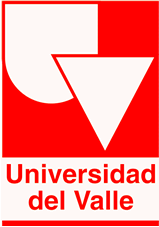 